Custer County Library BoardMinutesApril 17, 2024						     	 	Custer County LibraryThe Custer County Library Board of Trustees met at 12:59 p.m. on Wednesday, April 17th at the Custer County Library.  Persons in attendance were Library Director Sarah Myers, Cheryl Dillon, Kibbon Rittberger, Leo Van Sambeek, Katie Wiederholt, commissioner liaison, Mark Hartman, Jayne Leusink, student liaison, and Mackenna Allen. Library Assistant Branch Manager, Bert Phillip joined via Zoom.   AGENDA CHANGES/CORRECTIONS No changes or corrections were requested. MINUTESFebruary 21st Board Minutes:  Changes were requested to update the next meeting date from March 20th to April 17th. With this correction address, Kibbon made a motion to approve the March Board minutes.  Katie seconded the motion. The motion carried.  TREASURER REPORT: The Board reviewed the March financials for the Library in the General checking account. March financials were reviewed for the County Ledgers.  Leo made a motion to accept the financials. Kibbon seconded and the motion carried. GENERAL CHECKING:  		Balance of $20,314.62 as of April 15th COUNTY SPREAD SHEET:  	Balance $244,364.48 as of March 31st  21.56% of budget LIBRARIAN REPORT:  The Librarian Report is attached to and is part of this month’s minutes. Director Meeting UpdateLegislative UpdateProgramming UpdateOLD BUSINESS:  Marketing Plan- SWOT Analysis- Sarah brought up the idea to have a focus group to get community input about the library’s marketing. She felt like this would give up good guidance to draft a marketing plan along with the SWOT analysis from library staff. Sarah will advertise by word of mouth and social media to get a focus group started. Feedback will be brought before the library board to move forward. Circulation Policy and Patron Types Rules- Sarah presented the updated draft for the Patron Registration Policy. Notable additions are inclusion of an exemption category for the non-resident fee of $35. The board wanted verbiage to be added stating there is review process if a citizen feels like they should be included in the exemption. With those changes, a final draft will be presented at next board meeting for final adoption. Library Closure Procedure- Tabled- This item is still tabled. NEW BUSINESS:  Hermosa Building Initiative Update- Leo gave an update for the Hermosa Building Initiative. The building committee met April 10th and determined further work is needed for a community assessment survey, however, it is not quintessential to moving forward with plan. The goal of the survey is to provide a driving guidance for how big and what features a new library should house. Leo also shared the guidance from the Connecticut State Library Commission regarding modern library specifications. Mark shared progress of getting a verbal commitment from the Custer County Commission to commit to the proposed land and location for the new library. It was recommended to get on the County Commission agenda to get official commitment for this land at the Custer County Fairgrounds. Sarah agreed to get on the agenda for the April 24th meeting with Leo providing the appropriate schematics to show where what area is requested and how much land will be needed. ANNOUNCEMENTSLife Writing Workshop- Poetry Apr 20th 1pmMini- Conference @ Rapid City Public Library- Apr 22nd Volunteer Appreciation Luncheon- Apr 24th 11amUpdates for Hermosa- Bert had a well-attended Hydroponics class at the Hermosa Library. 13 individuals attended. The presenter was well received and knowledgeable on the topic. She recommended the presenter if Custer wanted to do a hydroponics program in the future. NEXT MEETING:   May 15th at 1 p.m. at the Hermosa Branch. ADJOURNMENT:  Katie made the motion to adjourn with Kibbon as second. The meeting was adjourned at 1:57pm.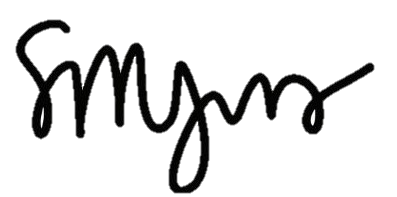 Sarah MyersSecretary/TreasurerApril Director ReportMar/Apr Director Meetings UpdatesFoundation Meeting 3/21- Request for funds for SRP. Request for help with old binders and documents. Consortium Meeting 4/11- Still tabling blocking cards of guarantors. Updating items types for better sorting and categorizing. Scholastic Literacy Program- the CCL plans to purchase books for a variety of programs through this partnership. Free shipping. No minimum order. Up to 68% discounts of off retail price. Family Fun Night 4/15- Library card sign up at the school. Talked about the Literacy Kits available. Collaboration for a Sr. Project. Legislative UpdateHB 1197- We are waiting to get some verbiage from the State Library to have things in place for the January 1st, 2025 deadline. It might come down to parent permission. We might want to do a mailing campaign to those affected. Programming UpdatesThe library director has requested money to help fund the Summer Reading Program. We have secured $2000 through the Foundation and Lila Van Wie. We are actively seeking support through other business in town to help with programs, supplies, prizes. We have a tentative summer planned so far. We are waiting to hear back from a couple of specific groups to set dates. But we are making headway. To ease into summer for Hermosa, we are exploring the idea of take and makes. Due on April 15th. The CCL through the Foundation applied for the Black Hills Reads Innovation grant up to $5000. We requested $2000 for our 1,000 Books before Kindergarten program. The remaining $3000 was requested in partnership with Early Learners Custer to bring about education and resources dedicated to 0-6 age group literacy topics. Seed Library Partnership- We have been partnering with the Custer Mile High Garden Club for 3 years in conjunction of the Seed library. 1368 seeds in total were gathered. Our Open House in the 26th gathered 86 participants. We sent Hermosa over 100 seeds to start their own seed library to start. I anticipate this project to keep growing as the years go on. 